                                COMPTE-RENDU 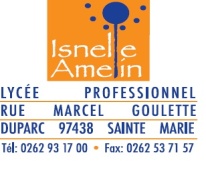 DE LAMATINÉE « BIEN ÊTRE » DU 27 MAI 2015Au LP Isnelle Amelin1er PRIX PROJET ACADEMIQUE VIE LYCÉENNE INTER-CVL  LP AMELIN /LP RONTAUNAYThème : Le bien-être au lycéeObjectif : Mieux se préparer au bacAborder sereinement les examensApprendre à gérer son stress, à lâcher prise pour mieux se préparer à une évaluation.  Forme de valorisation : Apporter un soutien moral aux candidats aux examens, les mettre en confiance.Organisation : les CPE des 2 LP : Eliane Robert du LP Rontaunay ; El Qadi Zakia, Miceli Stéphanie et  Blaut Christophe du LP Amelin  les élus inter-cvl des 2 LP.Animation :  9 ateliers : Equilibre alimentaire et conseils nutritionnels - Relaxation et Sophrologie - Brain Gym - Atelier sport - Coach sportif -  Aisance à l’oral - Soins coiffure - Soins esthétiques.11 intervenants : 9 personnels bénévoles des 2 LP  (infirmières, profs EPS, enseignants + 2 intervenants extérieurs)Les classes de 1COIF et de 1 BECP se sont portées volontaires pour prodiguer des soins de qualité tout au long de  la matinée. Elles ont été encadrées par leurs professeurs de pratiques professionnelles, Mmes Prats et Isnard pour la section coiffure, Mmes Lacroix et Lebon pour l’Esthétique.  Un grand merci à tous les intervenants qui ont fait de cette matinée un moment agréable pour tous.Lieu : le LP Amelin. L’implication des sections Esthétique et Coiffure a été déterminant dans le choix de l’établissement d’accueilPublic : Présence de 110 élèves candidats aux examens de Bac Pro des lycées Professionnels Amelin et Rontaunay.NB : Sur les 130 élèves volontaires inscrits, 20 n’ont pu participer à l’action en raison d’examens et ccf prévus ce même jour.Déroulement de la matinée :Accueil au réfectoire par les élus de l’inter-cvl8h15-9h : Petit-déjeuner équilibré avec jus de fruits frais, pains spéciaux, confitures, brochettes de fruits frais, céréales, produits laitiers  et boissons chaudes.Nous remercions le service de Gestion et les agents pour leur accueil convivial et l’organisation du petit-déjeuner et qui fut un temps fort de cette matinée.9h-12h20 : Les ateliers divers ont accueillis 13 groupes de 10 élèves au cours de la matinée. En moyenne chaque groupe a participé à 5 activités de 30 minutes. 12h20 : clôture de la matinée et remise des questionnaires d’évaluation aux organisateurs afin d’évaluer l’action. Nos élus inter-cvl  se sont montrés impliqués et motivés et avaient en charge la gestion des groupes. Trois assistants d’éducation ont été mobilisés pour  assurer l’accueil, encadrer les groupes, répondre aux besoins des intervenants et assurer une présence active sur le terrain. La manifestation a remporté un franc succès et s’est déroulée dans un climat de grande convivialité. Cette action innovante de mobilisation contre le Stress axée sur les conseils, la détente et la relaxation a renforcé les liens entre les élus inter-cvl, a permis un temps de partage et d’échanges entre les élèves et les adultes des 2 établissement. La matinée «  bien-être »  suscité l’implication et l’enthousiasme de tous.Stéphanie Miceli, CPE Photos de l’action à découvrir sur l’espace collaboratifLes élus inter-cvl Amelin/Rontenay à l’initiative du projet. Ils ont assuré l’accueil et ont donné le coup d’envoi de la matinéeLe petit-déjeuner équilibré et copieux : un temps fort de la matinéeBien commencer la journée pour être dans les meilleures conditions à l’examen est essentiel….nos jeunes ont bien compris le message !Les conseils nutritionnels des infirmières des 2 LP.Mme Lebon et les esthéticiennes de la 1BECP motivées pour « chouchouter » nos futurs candidats.Soins Modelage du visage à l'InstitutUn moment de détente, de sérénité et de lâcher prise pour nos élèves